Tematy na miesiąc marzec 2024r.1. Co wyrośnie z ziarenka?- dowiedzą się, czego potrzebują rośliny do życia- założymy „zielony ogródek” w naszej sali- będziemy uczyć się odpowiedzialności w stosunku do
  zasadzonych roślin- będziemy prowadzić obserwacje wzrostu roślin oraz zabawy
  badawcze.2. Zmienna marcowa pogoda…- zrozumieją, że pogoda może być zmienna,- potrafią obserwować i nazywać wybrane zjawiska  pogodowe.3. Wiosna tuż, tuż…- poznają charakterystyczne cechy nowej pory roku- będą szukać symptomów wiosny na zewnątrz
  przedszkola- poznają ptasich zwiastunów wiosny (skowronek,
  bocian, jaskółka, itd.)4. Wielkanocny czas radości…- poznają wybrane zwyczaje i tradycje związane ze Świętami Wielkanocnymi- ozdabiają pisanki i wykonują ozdoby świąteczne.                                      Plan opracowała: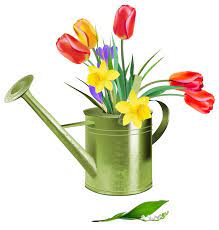                                                             mgr Jadwiga Daniek-Salawa     